Publicado en Madrid el 22/11/2021 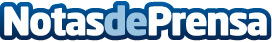 13 errores garrafales que pueden arruinar la imagen de una marca en redes socialesComprar seguidores o eliminar comentarios negativos, entre las meteduras de pata más comunes y graves que puede cometer una empresa en sus redes sociales corporativas analizadas por la consultora especializada en digitalización, Nuvix ConsultingDatos de contacto:Trescom91 411 58 68Nota de prensa publicada en: https://www.notasdeprensa.es/13-errores-garrafales-que-pueden-arruinar-la Categorias: Telecomunicaciones Marketing E-Commerce Recursos humanos Digital http://www.notasdeprensa.es